Worksheet 1: PlaceDirections: Complete the words and match the words with the pictures.	Name______________________________________ Class 1/___ Number_____	HOSPITAL		BANK		POLICE STATION	POST OFFICE		SCHOOL		PARK						1. P _ _ _    O_ _ _ _ _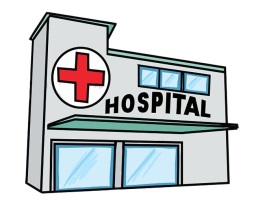 						2. S _ _ _ _ _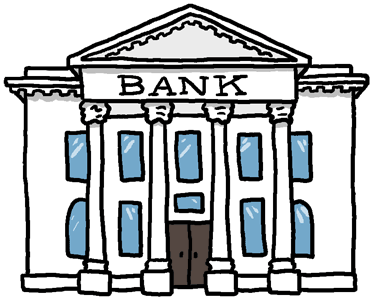 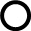 						3. HOSPITAL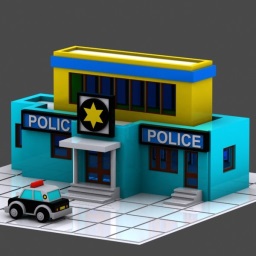 						4. B _ _ _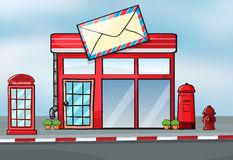 						5. P _ _ _ _ _   S_ _ _ _ _ _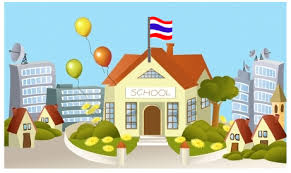 						6. P _ _ _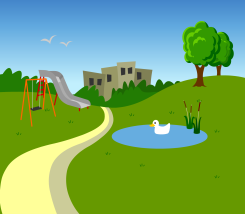 Answer the questions in the correct answers.	Excample: What is this?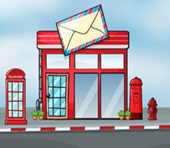  					It is a post office. 	1. 	What is this?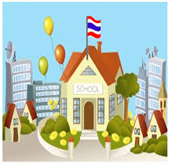  		    		It is a ____________.	2. 	What is this?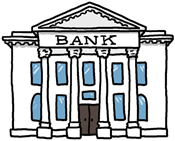  		    		It is a ____________.	3. 	What is this?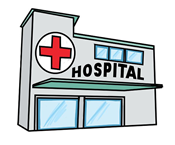  		    		_____________________.	4. 	What is this? 		    		 _____________________.Worksheet 2: AnimalDirections: Complete the correct words under the pictures.Name______________________________________ Class 1/___ Number_____		GIRAFFE		BAER	CROCODILE	KANGAROO	TIGER		LION			SNAKE	ELEPHANT	ZEBRA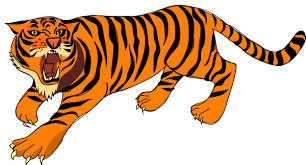 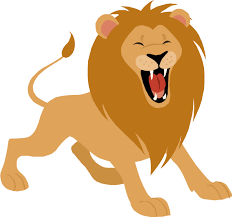 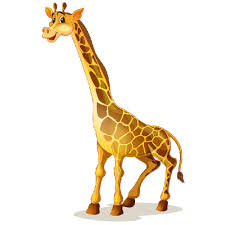   ____TIGER_____			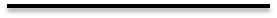 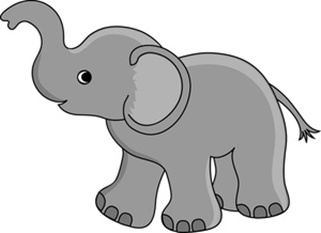 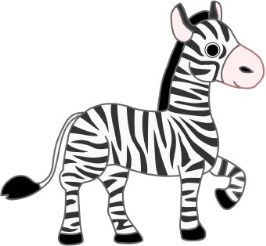 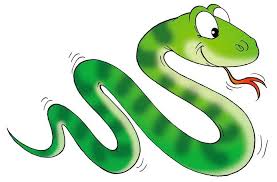 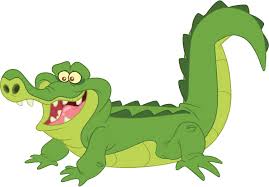 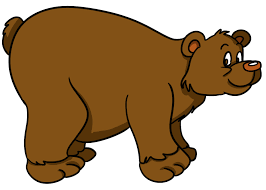 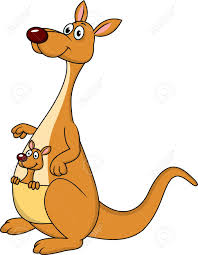 Worksheet 3: Occupation1.	Directions: Find the hidden words in the puzzle below.Name___________________________________Class 1/___ Number_____		COOK		DOCTOR		FARMER	NURSE		SINGER		POLICEMAN		POSTMAN	SOLDIER		STUDENT	TEACHERWorksheet 3: OccupationDirections: Put the correct words in the puzzle.Name___________________________________Class 1/___ Number_____ACFARMERNPQSOLDIERRUSTIOBOUVWXRYZNKKCABCDSEFGNLTEACHERGEMPOSTMANHIROORSTUDENTPOLICEMANJK